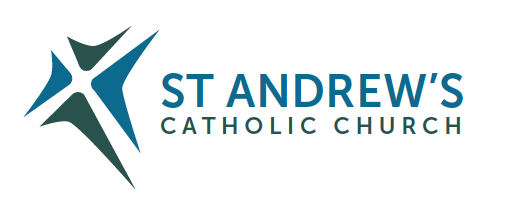   Parish Priest: Fr Behruz Rafat Telephone 01580 762785 Mobile: 07903 986646Address: The Presbytery, 47 Ashford Road, Tenterden, Kent TN30 6LL. Parish E-mail behruzrafat@rcaos.org.uk Parish Website: www.standrewstenterden.orgDeacon: Rev Jolyon Vickers Telephone: 01580 766449 Email:  jolyonvickers@rcaos.org.uk                                              Hire of Parish Hall:  Lesley McCarthy 07791 949652 E-mail: tenterdenparishcentre@rcaos.org.ukNewsletter Editor: Patricia Sargent 01233 850963 E-mail: sargentpat51@gmail.comBumper Edition Newsletter for the weeks commencing 31st July (18th Sunday in Ordinary Time), 7th August (19th Sunday in Ordinary Time) 2022, 14th August 2022 (The Assumption of the Blessed Virgin Mary) and 21st August (21st Sunday in Ordinary Time)31st July: Eighteenth Sunday in Ordinary TimeEntrance antiphon: O God, come to my assistance; O Lord, make haste to help me!  You are my rescuer, my help; O Lord, do not delay.First Reading: Ecclesiastes 1: 2; 2: 21-23Psalm 94 Response: O that today you would listen to his voice!  Harden not your hearts.Second Reading:  The letter of St Paul to the Colossians 3: 1-5, 9-11Acclamation:  Alleluia, alleluia!  Your word is truth, O Lord, consecrate us in the truth. Alleluia!Gospel:  Luke 12: 13-21Communion antiphon:  You have given us, O Lord, bread from heaven, endowed with all delights and sweetness in every taste.Your Prayers are asked for:Those recently deceased: David Donahue RIP (Funeral Tuesday23rd August 2022 at 1pm at Charing Crematorium)Those ill or infirm: Ailish Cantwell (Jones), Sylwia Dorosz, Joe Adams, Ellie Lawrence, Anne Bryant, Patricia Hook, Elena Peck, Josie Payne, Pat Holland and all those who are unwell and in need of our prayers.Those whose anniversaries of death occur at this time: Peter Taylor, Philomena Parker, Patricia O’Hea and Andrew Iglinski.7th August:  19th Sunday in Ordinary TimeEntrance antiphon: Look to your covenant, O Lord, and forget not the life of your poor ones for ever.  Arise, O God, and defend your cause, and forget not the cries of those who seek you.First Reading: Wisdom 18: 6-9Psalm 32 Response:  Happy are the people the Lord has chosen as his own.Second Reading:  The letter to the Hebrews 11: 1-2; 8-19Acclamation:  Alleluia, alleluia!  Blessed are you, Father, Lord of heaven and earth, for revealing the mysteries of the kingdom to mere children.  Alleluia!Gospel:  Luke 12: 39-48Communion antiphon:  O Jerusalem, glorify the Lord, who gives you your fill of finest wheat.Your Prayers are asked for:Those recently deceased: David Donahue RIP (Funeral Tuesday23rd August 2022 at 1pm at Charing Crematorium)Those ill or infirm: Ailish Cantwell (Jones), Sylwia Dorosz, Joe Adams, Ellie Lawrence, Anne Bryant, Patricia Hook, Elena Peck, Josie Payne, Pat Holland and all those who are unwell and in need of our prayers.Those whose anniversaries of death occur at this time: Anne Morton, Joseph Corcoran, Sylvia Ulph, Ronald Carey, Linda Wolff, David Collard, Eva Ford, Evelyn Robertson, Joseph Puxty, Catherine Lista, Alex Holmes, Philomena Curtin and Ann Finn, 14th August: The Assumption of the Blessed Virgin Mary6pm (Vigil)Entrance antiphon: Glorious things are spoken of you, O Mary, who today were exalted above the choirs of Angels into eternal triumph with Christ.First Reading: First book of Chronicles 15: 3-4, 15-16;16:1-2Psalm 131 Response: Go up, Lord, to the place of your rest, you and the ark of your strength.Second Reading:  First letter of St Paul to the Corinthians 15: 54-57Acclamation:  Alleluia, alleluia!  Happy are those who hear the word of God and keep it.  Alleluia!Gospel:  Luke 11: 27-28Communion antiphon:  Blessed is the womb of the Virgin Mary, which bore the Son of the eternal Father.10am (Day)Entrance antiphon: A great sign appeared in heaven: a woman clothed with the sun, and the moon beneath her feet, and on her head a crown of twelve stars.First Reading: Apocalypse 11: 19; 12: 1-6, 10Psalm 44 Response: On your right stands the queen, in garments of goldSecond Reading:  First letter of St Paul to the Corinthians 15: 20-26Acclamation:  Alleluia, alleluia!  Mary has been taken up into heaven; all the choirs of angels are rejoicing.  Alleluia!Gospel:  Luke 1: 39-56Communion antiphon:  all generations will call me blessed, for he who is mighty has done great things for me.Your Prayers are asked for:Those recently deceased: David Donahue RIP (Funeral Tuesday23rd August 2022 at 1pm at Charing Crematorium)Those ill or infirm: Ailish Cantwell (Jones), Sylwia Dorosz, Joe Adams, Ellie Lawrence, Anne Bryant, Patricia Hook, Elena Peck, Josie Payne, Pat Holland and all those who are unwell and in need of our prayers.Those whose anniversaries of death occur at this time: Leonard Holley, George Foster and Mary Cherry.21st August: Twenty-first Sunday in Ordinary TimeEntrance antiphon: Turn your ear, O lord, and answer me; save the servant who trusts in you, my God.  Have mercy on me, O Lord, for I cry to you all the day long.First Reading: Isaiah 66: 18-21Psalm 116 Response: Go out to the whole world; proclaim the Good News.Second Reading:  The letter to the Hebrews 12: 5-7, 11-13Acclamation:  Alleluia, alleluia!   If anyone loves me, he will keep my word, and my Father will love him, and we shall come to him. Alleluia!Gospel:  Luke 13: 22-30Communion antiphon:  The earth is replete with the fruits of your work, O Lord; you bring forth bread from the earth and wine to cheer the heart.Your Prayers are asked for:Those recently deceased: David Donahue RIP (Funeral Tuesday23rd August 2022 at 1pm at Charing Crematorium)Those ill or infirm: Ailish Cantwell (Jones), Sylwia Dorosz, Joe Adams, Ellie Lawrence, Anne Bryant, Patricia Hook, Elena Peck, Josie Payne, Pat Holland and all those who are unwell and in need of our prayers.Those whose anniversaries of death occur at this time: Ian Currie, Ernest Venables, Pat Wood, Teresa White, Edith Cooper, Vera Gibson, Martin Saunders, Mary Roche, Duncan Bryant, Anne Williams (nee Cregan) and Rosalie Robertson.Father Behr writes:Dear ParishionersComboni Missionary Appeal 6th/7th August 2022Next weekend Fr Franco Mastromauro of the Comboni Missionaries will be coming to celebrate Holy Mass for us. There will also be a second collection to support the work of the Comboni Missionaries. Father Franco will tell you all about it at the weekend but you can also find out more by clicking on this link https://www.comboni.org.ukWeekend of 13th /14th August 2022On the weekend of August 13/14, we have Father Gareth Leyshon coming to celebrate Holy Mass for us.  I am grateful to Father Gareth for offering to come and supply.  Father Gareth is a priest of the Archdiocese of Cardiff on secondment to the Zion Community in Brentwood.  You can find out more about Father Gareth by visiting his website https://www.drgareth.infoFather Gareth has a PhD in Astrophysics and he often gives talks on the relationship between faith and science. This talk on integrating faith and science is well worth listening to:https://m.youtube.com/watch?v=UOPXzXDLwdM&feature=youtu.beBest WishesFather Behruz Rafat General notices and remindersAppointment Of Auxiliary Bishop for KentBishop Paul Hendricks has been appointed Bishop for the Kent area.  He will take up his post during September. Please remember Bishop Paul in your prayers at this time of change and for his future pastoral responsibilities. SycamOre course for engaged and married couples – Growing in Faith together.A new exciting free ONLINE course, for engaged and married couples, has been developed in collaboration with the Southwark Marriage and Family Life team and Sycamore, a programme about the Christian faith by Fr Stephen Wang.   Growing in Faith Together (GIFT) consists of four hour-long sessions via Zoom and is a wonderful opportunity for:engaged couples who have completed their marriage preparation course and want to continue exploring their faith togethermarried couples to enrich their friendship and love. The Sycamore GIFT course runs on Tuesday evenings from 8 - 9pm beginning 6th September 2022and continuing on September 13th, 20th and 27th 2022.To register click on the link below:Growing in Faith Together — Agency for Evangelisation and Catechesis (rcaos.org.uk)Pilgrimage of Reparation and Prayer for the Sanctity of Life to Walsingham –Saturday 6th August 2022The cause for life is continually under attack. This year has seen the so-called DIY abortions made permanent in England, Wales, Scotland and Eire, and the continued attempts by the British government to impose abortion on the province of Northern Ireland. In the Republic of Ireland there is concern that the provision of DIY abortions makes it harder to identify coercion and abuse, and GPs are paid more for abortion than for pregnancy care. The attempts to introduce euthanasia and assisted suicide are a continual threat, as are the attempts to further restrict the freedom to speak and witness to life. The Charity Book Sale This raised £66 for the Old Schoolhouse Larder A day of renewalAylesford Priory on Saturday 1st of October. Guest Speaker, Prayer and Praise, Healing and Mass.Please put the date in your diary! More details to follow.Apprenticeship at the Archdiocese of SouthwarkThe Archdiocese of Southwark are seeking an apprentice to work within the Fundraising & Gift Aid team in their central offices (located Lambeth North).  If you, or someone you know, would like to earn a level 3 Business Administrator Standard whilst working within a hardworking and passionate team, supporting the work of theCatholic Church in South London and Kent, please find out more by visiting: https://www.rcaos.org.uk/fundraising/apprenticeshipGrandparents - Passing on the FaithWhat practical steps can we take and what sort of conversations can we have which can help anchor our grandchildren’s faith?Four online sessions starting Wednesday 3rd August from 7:30 to 9pm.Please contact Lisette at mflse@rcaos.org.ukA Bereavement Retreat"Grief in Loss, Hope in Christ" weekend for those who are in mourning.  Emotions out of control, feeling at a loss? Then this weekend is a time for you. A space for you. Aylesford Priory 7-9th October. For enquiries, please telephone Aylesford Priory 01622 717272Ride & Stride (Friends of Kent Churches): Saturday 10th September 2022, 10am - 6pmIt's that Ride & Stride time of year again! By taking part in the annual Ride & Stride you can:keep fit;visit some of Tenterden's and Kent's beautiful churches on foot or by bicycle;Support St. Andrew’s: the money you raise is divided equally between the church of your choice and the Friends of Kent ChurchesYou can ride and stride alone, or plan a route with friends and family. You can cover the churches of a single town, like Tenterden, or go further afield. You can walk or ride for an hour or devote a day to it. Every little counts! Sponsorship forms and list of participating churches are available for download at the Friends of Kent Churches website at https://www.kentrideandstride.co.uk/downloads                                   We shall also need kind volunteers to greet riders and striders and sign their forms.If you can spare just one an hour on Saturday 10th September, please sign the form at the back of the church (and include your contact number please).This week’s services (30th July – 6th August), Feasts and Mass intentions during the week.This week’s services (30th July – 6th August), Feasts and Mass intentions during the week.Saturday 30th JulySt Peter Chrysologus, Bishop, Doctor of the Church;
10am Mass     Elena Peck Wellbeing10.30 – 11.30am Adoration10.30 -11am Confession6pm Vigil Mass Fr Vincent Flanagan RIP                                Reader: James Sunday 31st JulyEighteenth Sunday in Ordinary Time10am Mass   People of the Parish                                          Reader: Peter12 midday Traditional Latin Mass Monday 1st August St Alphonsus Mary de' Liguori, Bishop, Doctor of the Church10am Mass Mary Iglinski RIP (Anne)Tuesday 2nd JulyFeriaNo MassWednesday 3rd AugustFeria10am Service of the Word and CommunionThursday 4th AugustFeriaNo MassFriday 5th AugustFeriaNo Mass  Saturday 6th AugustThe Transfiguration of the Lord10am No Mass6pm Mass Mary Boylan RIP                     Readers: Family readers -Christine and                    Lucie Sunday 7th August19th Sunday in Ordinary Time10am Mass People of the Parish                                   Reader: Peter12 midday Traditional Latin Mass                            Flowers: for 6th August - BreedaFlowers: for 6th August - BreedaReaders: for Saturday 6th August – Christine & Lucie/for Sunday 7th August - PeterReaders: for Saturday 6th August – Christine & Lucie/for Sunday 7th August - PeterThis week’s services (6th August – 13th August), Feasts and Mass intentions during the week.This week’s services (6th August – 13th August), Feasts and Mass intentions during the week.Saturday 6th AugustThe Transfiguration of the Lord10am No Mass6pm Mass                             Readers: Family readers -Christine and Lucie          Sunday 7th August19th Sunday in Ordinary Time10am Mass People of the Parish                 Reader: Peter  12 midday Traditional Latin Mass                                                   Monday 8th AugustSt Dominic, PriestNo MassTuesday 9th AugustSt Teresa Benedicta of the Cross, Virgin, Martyr, patron of EuropeNo MassWednesday 10th AugustSt Lawrence, Deacon, Martyr10am Service of the Word and CommunionThursday 11th AugustSt Clare, VirginNo MassFriday 12th AugustFeriaNo MassSaturday 13th AugustFeria10am No Mass6pm Mass Sanctity of Human Life      Reader: KathySunday 14th AugustThe Assumption of the Blessed Virgin Mary10am Mass People of the Parish         Reader: Suzanne12 midday Traditional Latin Mass 2.30pm The Baptism of Theo John Osborne                                       Flowers: for 13th August - FrancesFlowers: for 13th August - FrancesReaders: for Saturday 13th August – Kathy/for Sunday 14th August - SuzanneReaders: for Saturday 13th August – Kathy/for Sunday 14th August - SuzanneCleaners: for 13th/14th August – Liz and DavidCleaners: for 13th/14th August – Liz and DavidThis week’s services (13th August – 20th August), Feasts and Mass intentions during the week.This week’s services (13th August – 20th August), Feasts and Mass intentions during the week.Saturday 13th AugustFeriaNo Mass6pm Mass Sanctity of Human Life                            Reader: Kathy Sunday 14th AugustThe Assumption of the Blessed Virgin Mary10am Mass People of the Parish                                Reader: Suzanne12 midday Traditional Latin Mass     2.30pm The Baptism of Theo John Osborne                                           Monday 15th AugustFeriaNo MassTuesday 16th AugustSt Stephen of HungaryNo MassWednesday 17th AugustFeria10am Service of the Word and CommunionThursday 18th AugustFeriaNo MassFriday 19th AugustFeriaNo MassSaturday 20th AugustSt Bernard, abbot, Doctor of the Church10am Mass6pm Mass Liz &Wayne and Dumbleton Family    Reader: PatSunday 21st AugustTwenty-first Sunday in Ordinary Time10am Mass People of the Parish                                     Reader: Kathleen                              12 midday Traditional Latin Mass Flowers: for 20th August - KathyFlowers: for 20th August - KathyReaders: for Saturday 20th August – Pat/for Sunday 21st August - KathleenReaders: for Saturday 20th August – Pat/for Sunday 21st August - KathleenThis week’s services (20th August – 28th August), Feasts and Mass intentions during the week.This week’s services (20th August – 28th August), Feasts and Mass intentions during the week.Saturday 20th AugustSt Bernard, abbot, Doctor of the ChurchNo Mass 6pm Mass Liz &Wayne and Dumbleton Family          Reader: PatSunday 21st AugustTwenty-first Sunday in Ordinary Time10am Mass People of the Parish                                        Reader: Kathleen12 midday Traditional Latin Mass Monday 22nd AugustFeria10am Mass Christy Mooney RIPTuesday 23rd AugustSt Stephen of Hungary10am Mass Donor’s Intention 1pm Funeral David Donahue Charing CrematoriumWednesday 24th AugustFeria10am Service of the Word and CommunionThursday 25th AugustFeria10am Mass Stephen Holland RIPFriday 26th AugustFeria10am Mass Mrs Catherine Lista RIPSaturday 27th AugustSt Bernard, abbot, Doctor of the Church10am Mass Daniel McGlone RIP10.30am to 11am Confession6pm Mass Mary Iglinski RIP (Doreen)                              Reader: CharlesSunday 28th AugustTwenty-first Sunday in Ordinary Time10am Mass People of the Parish                                        Reader: Rachel  12 midday Traditional Latin Mass Flowers: for 27th August - PatFlowers: for 27th August - PatReaders: for Saturday 27th August – Charles/for Sunday 28th August - RachelReaders: for Saturday 27th August – Charles/for Sunday 28th August - Rachel